Iris Van HerpenDe la découpe laser dans la haute coutureCréatrice de mode néerlandaise, Iris van Herpen est une artiste qui puise son inspiration dans les techniques scientifiques. Par son approche expérimentale ainsi que son recours aux technologies digitales, les créations d’Iris van Herpen sont totalement atypiques dans l'univers de la mode car elle ne cesse d'explorer les possibilités offertes par la science. La robe « Between the lines » ci-dessous est sculptée par découpe laser dans du cuir noir.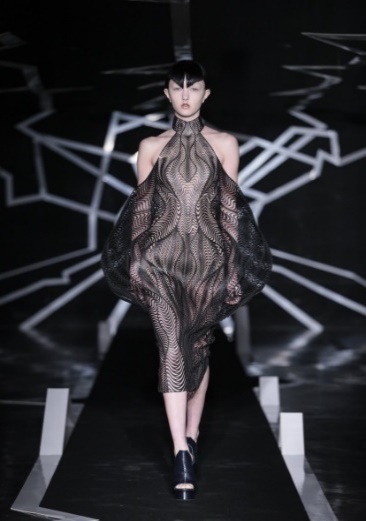 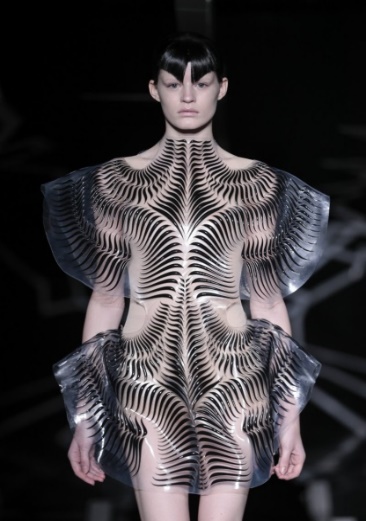 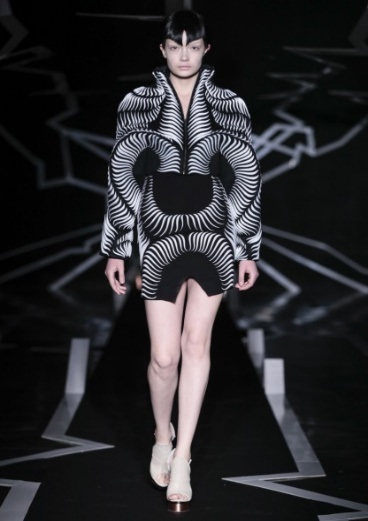 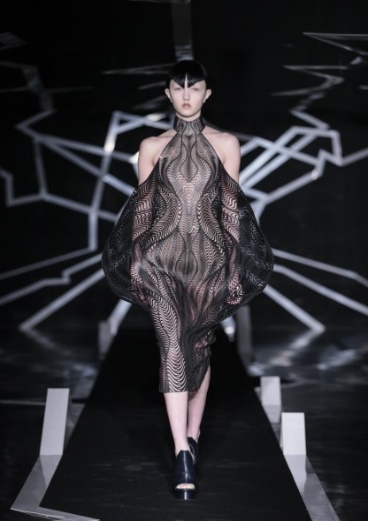 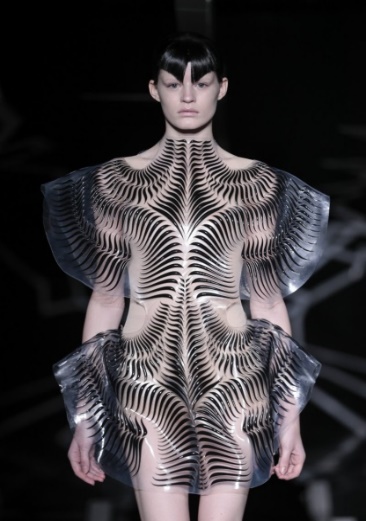 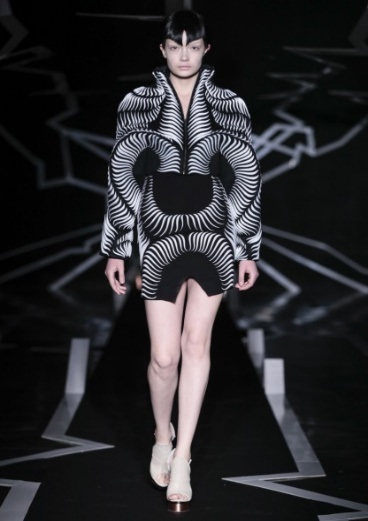 https://www.irisvanherpen.com/haute-couture/between-the-linesLa découpe laserLa découpe laser est un procédé de fabrication qui consiste à découper la matière grâce à une grande quantité d’énergie générée par un laser et concentrée sur une très faible surface. La focalisation d'un rayon laser permet d'élever la température d'une zone réduite de matière, jusqu'à vaporisation. Il est alors possible de façon automatisé, de découper, graver ou de marquer en surface une multitude de matériaux.                                                                                                                             D’après Wikipédia 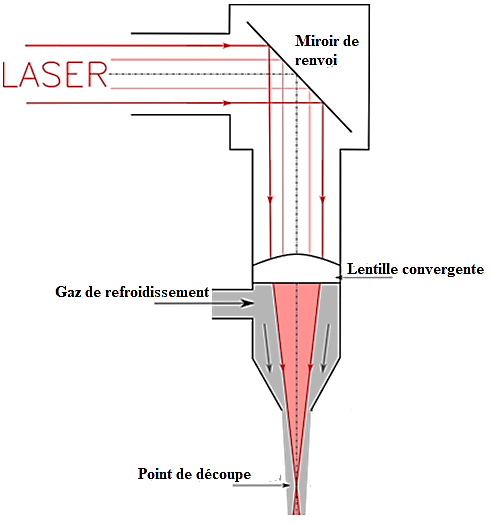 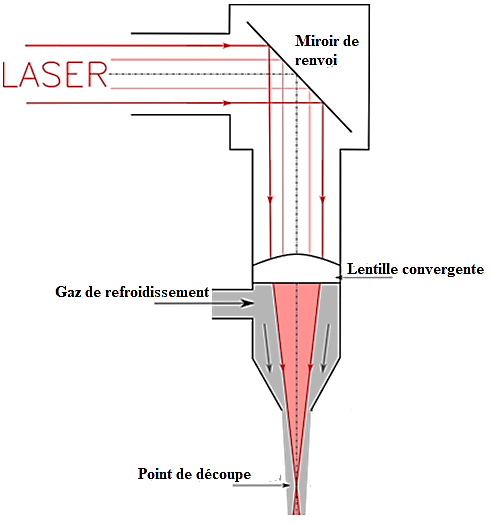 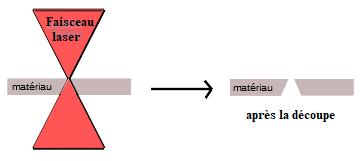 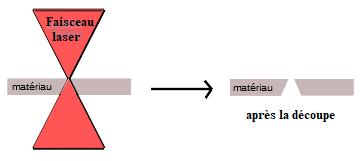 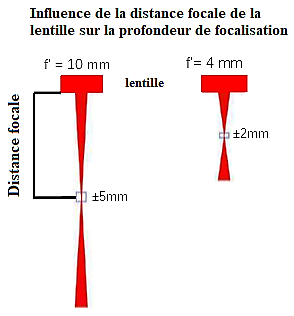 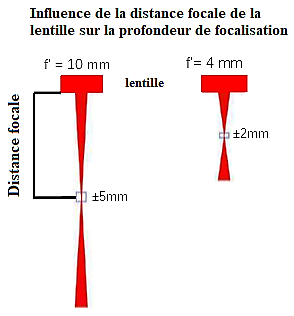 Quelques caractéristiques techniquesDonnéesType de laserdécoupage et gravureLongueur d’onde(en μm)Nombre de photons délivrés /seconde /mm2Consommation électrique(en W)QualitésCoûtdu serviceL.A.S.E.R  CO210,66,38 x 10 213300Très belle qualité de découpe épaisseur 1 à 6 mmAssez faibleL.A.S.E.R à fibre1,001,01 x 10 211200Vitesse de découpe élevéeépaisseur 1 à 12 mmÉlevé